Abstract:CITEL proposes modifying PP Resolution 138 to update it with the guidelines approved in Resolution 48 of WTDC-22 and to bolster both a balanced regional presence of regulatory bodies in the GSR and the topics of interest to be discussed there.MOD	IAP/76A14/1RESOLUTION 138 ()The Global Symposium for RegulatorsThe Plenipotentiary Conference of the International Telecommunication Union (),recallingResolution 48 () of the World Telecommunication Development Conference, on cooperation among telecommunication regulators, which resolved:a)	that ITU, and in particular the Telecommunication Development Sector (ITU-D), should continue to support regulatory reform ;)	that the Telecommunication Development Bureau should continue to coordinate and facilitate joint activities relating to telecommunication policy and regulatory issues with regional and subregional organizations and institutions;)	that ITU-D should continue to further provide technical cooperation, regulatory exchange, capacity building and expert advice, with the support of the regional offices,consideringa)	the considerable success achieved by regulators through effective participation in the GSR since its inception in 2000, as well as in meetings of regional regulators, held in parallel with the GSR meeting or just before it, a success which also stresses the importance of enhancing regional cooperation among regulators from different countries and regions of the world;)	the outcomes of the World Summit on the Information Society, in respect of the responsibilities to be assumed by telecommunication/information and communication technology (ICT) sector regulators, notingthe multiplicity of subjects and issues closely related to regulators and which have posed challenges to the international community, especially the developing countries, such as integration of services, interconnection, next-generation networks and universal access, in addition to current challenges such as roaming services, quality of service, universal service and protection of consumer rights,resolvesthat the GSR shall be established as a regular activity within the ITU-D work programme, instructs the Director of the Telecommunication Development Bureau1	to hold the GSR annually, within the financial limits set by the Plenipotentiary Conference, in order to strengthen exchanges of experience among regulators on the most important regulatory subjects and issues, including ICTs, to support newly established regulators, and to encourage the holding of meetings for regional regulators in parallel with the annual meeting;2	to rotate the holding of the GSR in different regions of the world_______________Plenipotentiary Conference (PP-22)
Bucharest, 26 September – 14 October 2022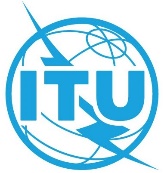 PLENARY MEETINGAddendum 14 to
Document 76-E1 September 2022Original: EnglishMember States of the Inter-American Telecommunication Commission (CITEL)Member States of the Inter-American Telecommunication Commission (CITEL)IAP 14 - Proposal to modify Resolution 138 onIAP 14 - Proposal to modify Resolution 138 onThe Global Symposium for RegulatorsThe Global Symposium for Regulators